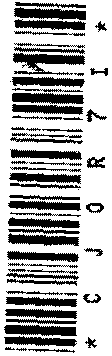 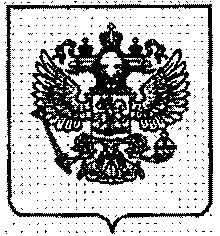 М И Н И СТ Е Р СТ В О  ОБ Р А З ОВ А Н И Я  И  Н А У К ИР О ССИ Й СК О Й   Ф Ег-'"Е=-Р:..А..::.;;;И.(МИН ОБРНАУКИ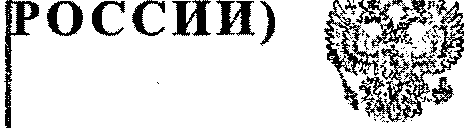 И:;;.._	-«  27 »	октября2014 г.пр   ик	ш!!):тЕРСТ!Щ ЮС!ИД!iИ РОССИЙСКОЙ  ФЕДЕРАЦИИЗАРЕГИСТРИРОВАН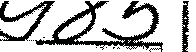 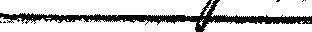 381МоскваРе1'11стр;щиоиный N6		_ __	----or	'!	2о&,Об утверждении федерального государственного образовательного стандарта среднего  профессионального  образования  по специальности53.02.04 Вокальное искусствоВ соответствии с подпунктом 5.2.41 Положения о Министерстве образования  и науки Российской Федерации, утвержденного постановлением Правительства Российской Федерации от 3 июня 2013 г. № 466 (Собрание законодательства Российской  Федерации,  2013,  №  23,  ст.  2923;  №  33,  ст.  4386;  №  37,  ст.   4702;2014, № 2, ст. 126; № 6, ст. 582; № 27, ст. 3776), пунктом 17 Правил разработки, утверждения федеральных государственных образовательных стандартов  и внесения в них изменений, утвержденных постановлением Правительства Российской Федерации от 5 августа 2013 г. № 661 (Собрание законодательства Российской   Федерации,   2013,   №   33,   ст.   4377;    2014,    №   38,   ст.    5069),   п р и к а з ы в а ю:Утвердить прилагаемый федеральный государственный образовательный стандарт      среднего      профессионального      образования      по      специальности53.02.04 Вокальное искусство.Признать утратившим силу приказ Министерства образования и науки Российской Федерации от 30 июня 2010 г. № 735 «Об утверждении и введении в действие федерального государственного образовательного стандарта среднего профессионального образования по специальности 073401 Вокальное искусство» (зареmстрирован Министерством юстиции Российской Федерации 3 августа 2010 г., регистрационный № 18051).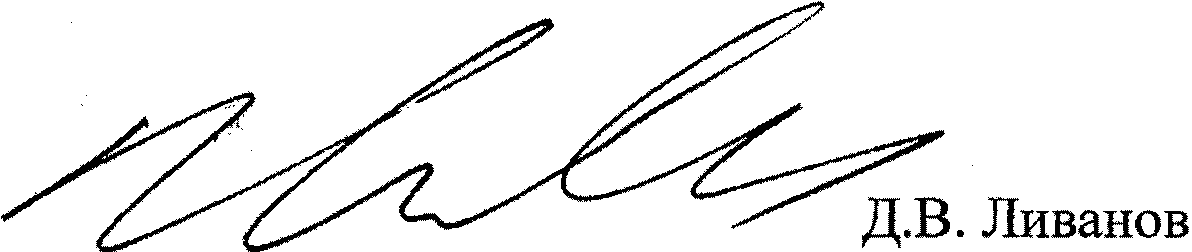 МинистрПриложениеУТВЕРЖДЕНприказом Министерства образования и науки  Российской  Федерацииот	«c),-r  » @.лfjP_g 2014 г. № lbllФЕДЕРАЛЬНЫЙ ГОСУДАРСТВЕННЫЙ ОБРАЗОВАТЕЛЬНЫЙ СТАНДАРТ СРЕДНЕГО ПРОФЕССИОНАЛЬНОГО  ОБРАЗОВАНИЯПО СПЕЦИАЛЬНОСТИ  53.02.04 ВОКАЛЬНОЕ  ИСКУССТВООБЛАСТЬ ПРИМЕНЕНИЯНастоящий федеральный государственный образовательный стандарт среднего профессионального образования представляет собой совокупность обязательных требований к среднему профессиональному образованию по специальности 53.02.04 Вокальное  искусство  для  профессиональной образовательной организации и образовательной организации высшего образования, которые имеют право на реализацию имеющих государственную аккредитацию программ подготовки специалистов среднего звена по данной специальности, на территории Российской Федерации (далее -образовательная  организация).Право на реализацию программы подготовки специалистов среднего звена по специальности 53.02.04 Вокальное искусство имеет образовательная организация при наличии соответствующей лицензии на осуществление образовательной деятельности.Возможна сетевая форма реализации программы подготовки специалистов среднего звена с использованием  ресурсов  нескольких  образовательных организаций. В реализации программы подготовки специалистов среднего звена с использованием сетевой формы наряду с образовательными организациями также могут участвовать медицинские организации, организации культуры, физкультурно­ спортивные и иные организации, обладающие ресурсами, необходимыми для осуществления обучения, проведения учебной и производственной практики и осуществления иных видов учебной деятельности, предусмотренных программой подготовки специалистов  среднего звена.ФГОС СПО-0611.ИСПОЛЬЗУЕМЫЕ  СОКРАЩЕНИЯВ настоящем стандарте используются следующие сокращения: СПО -среднее профессиональное образование;ФГОС СПО - федеральный	государственный	образовательный	стандарт среднего  профессионального образования;ППССЗ -программа подготовки специалистов среднего звена; ОК -общая компетенция;ПК -профессиональная компетенция; ОД -общеобразовательные  дисциплины; ПМ -профессиональный  модуль;МДК -междисциплинарный  курс.III . ХАРАКТЕРИСТИКА ПОДГОТОВКИ ПО СПЕЦИАЛЬНОСТИПолучение СПО по ППССЗ допускается только в образовательной организации.Срок получения СПО по специальности 53.02.04 Вокальное искусство углубленной подготовки в очной форме обучения и присваиваемые квалификации приводятся в Таблице 1.Таблица 1При приеме на обучение по ППССЗ, требующим у поступающих наличия определенных  творческих  способностей,  проводятся  вступительные  испытания  в1 Независимо от применяемых образовательных технологий.2 Образовательные организации, осуществляющие подготовку специалистов среднего звена на  базе основного общего образования, реализуют федеральный государственный образовательный стандарт среднего общего образования в пределах ППССЗ, в том числе с учетом получаемой специальности СПО.порядке, установленном в соответствии  с  Федеральным  законом  от  29  декабря 2012 г. № 273-ФЗ «Об образовании в Российской Федерации»3.Перечень вступительных испытаний творческой направленности включает творческие задания, позволяющие определить уровень подготовленности поступающих  в области сольного пения и музыкально-теоретических  знаний.Сроки получения СПО по IШССЗ для инвалидов и лиц с ограниченными возможностями здоровья увеличиваются - не более чем на 1О месяцев независимо от применяемых образовательных технологий.ХАРАКТЕРИСТИКА  ПРОФЕССИОНАЛЬНОЙ ДЕЯТЕЛЬНОСТИВЫПУСЮШКОВОбласть профессиональной деятельности выпускников: исполнительское творчество - вокальное исполнительство; образование музыкальное - музыкальная педагогика в образовательных организациях дополнительного образования детей (детских школах искусств по видам искусств), общеобразовательных организациях, профессиональных образовательных организациях; организация и постановка концертов и прочих сценических выступлений, музыкальное руководство творческими коллективами.Объектами профессиональной деятельности выпускников являются: музыкальные произведения  различных эпох и стилей;музыкальные инструменты; творческие коллективы;образовательные организации дополнительного образования детей (детские школы искусств по видам искусств), профессиональные образовательные организации;образовательные программы, реализуемые в образовательных организациях дополнительного образования детей (детских школах искусств по видам искусств), общеобразовательных организациях, профессиональных образовательных организациях;3  Собрание законодательства  Российской Федерации, 2012, № 53, ст. 7598; 2013, № 19, ст. 2326;№ 23,  ст. 2878;  № 27, ст.  3462; № 30, ст. 4036;  № 48, ст. 6165;  2014, № 6, ст. 562, ст.  566; №    19,ст. 2289; № 22, ст. 2769, № 23, ст. 2933; № 26, ст. 3388; № 30, ст. 4257, ст. 4263.слушатели и зрители театров и концертных залов; театральные и концертные организации; организации  культуры, образования.Артист-вокалист, преподаватель готовится к следующим видам деятельности:Исполнительская и репетиционно-концертная деятельность (в качестве артиста хора, ансамбля,  солиста на различных  сценических площадках).Педагогическая деятельность (учебно-методическое обеспечение образовательного процесса в образовательных организациях дополнительного образования      детей      (детских      школах      искусств      по      видам        искусств),общеобразовательных организациях).организациях,	профессиональных	образовательныхТРЕБОВАНИЯ К РЕЗУЛЬТАТАМ ОСВОЕНИЯ ПРОГРАММЫ ПОДГОТОВКИ  СПЕЦИАЛИСТОВ  СРЕДНЕГО ЗВЕНААртист-вокалист, преподаватель должен обладать общими компетенциями,  включающими  в себя способность:ОК 1. Понимать сущность и социальную  значимость  своей  будущей профессии,  проявлять  к ней устойчивый интерес.ОК 2. Организовывать собственную деятельность, определять методы  и  способы выполнения профессиональных задач, оценивать их эффективность и качество.ОК 3. Решать проблемы, оценивать риски и принимать решения  в нестандартных ситуациях.ОК 4. Осуществлять поиск, анализ и оценку информации, необходимой для постановки и решения профессиональных задач, профессионального и личностного развития.ОК 5. Использовать информационно-коммуникационные технологии для совершенствования  профессиональной  деятельности.ОК	6.	Работать	в	коллективе,	эффективно	общаться	с	коллегами,5руководством.ОК 7. Ставить цели, мотивировать деятельность подчиненных,  организовывать и контролировать их работу с принятием на себя ответственности за результат выполнения заданий.ОК 8. Самостоятельно определять задачи профессионального и личностного развития, заниматься самообразованием, осознанно планировать повышение квалификации.ОК 9. Ориентироваться в условиях частой смены технологий в профессиональной  деятельности.ОК 1О. Использовать умения и знания учебных дисциплин федерального государственного образовательного стандарта среднего общего образования в профессиональной  деятельности.ОК 11. Использовать умения и знания профильных учебных дисциплин федерального государственного образовательного стандарта среднего общего образования в профессиональной деятельности.Артист-вокалист, преподаватель должен обладать профессиональными компетенциями,  соответствующими  видам  деятельности:Исполнительская и репетиционно-концертная деятельность.П:К 1.1. Целостно и грамотно воспринимать и исполнять музыкальные произведения, самостоятельно осваивать сольный, хоровой и ансамблевый репертуар (в соответствии с программными требованиями).П:К 1.2. Осуществлять исполнительскую деятельность и репетиционную работу в хоровых и ансамблевых коллективах в условиях концертной организации  и театральной сцены.П:К 1.3. Применять в исполнительской деятельности технические средства звукозаписи, вести репетиционную работу и запись в условиях студии.П:К 1.4. Выполнять теоретический и исполнительский анализ музыкального произведения, применять базовые теоретические знания в процессе поиска интерпретаторских  решений.ФГОС СПО-066ПК 1.5. Осваивать сольный, ансамблевый, хоровой  исполнительский репертуар в соответствии с программными требованиями.ПК 1.6. Применять базовые знания по физиологии, гигиене певческого голоса для решения музыкально-исполнительских задач.ПК 1.7. Исполнять обязанности музыкального руководителя творческого коллектива, включающие организацию репетиционной и концертной работы, планирование и анализ результатов деятельности.ПК 1.8. Создавать концертно-тематические программы с учетом специфики восприятия различными возрастными группами слушателей.Педагогическая  деятельность.ПК 2.1. Осуществлять педагогическую  и учебно-методическую  деятельность в образовательных организациях дополнительного образования детей (детских школах искусств по видам искусств), общеобразовательных организациях, профессиональных образовательных организациях.ПК 2.2. Использовать	знания	в	области	психологии	и	педагогики,специальных	и	музыкально-теоретических деятельности.дисциплин	в	преподавательскойПК 2.3. Использовать базовые знания и практический опыт по организации и анализу учебного процесса, методике подготовки и проведения урока в исполнительском  классе.ПК 2.4. Осваивать основной учебно-педагогический репертуар.ПК 2.5. Применять классические и современные методы преподавания ВОК8:JIЬНЫХ дисциплин, анализировать особенности отечественных и мировых вокальных школ.ПК 2.6. Использовать индивидуальные методы и приемы работы в исполнительском классе с учетом возрастных, психологических и физиологических особенностей  обучающихся.ПК 2.7. Планировать развитие профессиональных умений обучающихся.ПК 2.8. Владеть культурой устной и письменной речи, профессиональной терминологией.ФГОС СПО-06ТРЕБОВАНИЯ К СТРУКТУРЕ ПРОГРАММЫ ПОДГОТОВКИ СПЕЦИАЛИСТОВ  СРЕДНЕГО  ЗВЕНАППССЗ предусматривает изучение следующих учебных циклов: общеобразовательного;общего гуманитарного и социально-экономического; профессионального;и разделов: учебная практика;производственная практика (по профишо специальности); производственная практика (преддипломная); промежуточная  аттестация;государственная  итоговая  аттестация.Обязательная часть ППССЗ по учебным циклам должна составлять около 70 процентов от общего объема времени, отведенного на их освоение. Вариативная часть (около 30 процентов) дает возможность расширения и (или) углубления подготовки, определяемой содержанием обязательной части, получения дополнительных компетенций, умений и знаний, необходимых для обеспечения конкурентоспособности выпускника в соответствии с запросами регионального рынка труда и возможностями продолжения образования. Дисциплины, междисциплинарные курсы и профессиональные модули вариативной части определяются образовательной организацией.Общеобразовательный учебный цикл состоит из учебных дисциплин и профильных учебных дисциплин, реализующих федеральный государственный образовательный стандарт среднего общего образования.Общий гуманитарный и социально-экономический учебный цикл состоят из дисциплин.Профессиональный учебный цикл состоит из общепрофессиональных дисциплин  и профессиональных  модулей в соответствии   с видами деятельности.в	состав	профессионального	модуля	входит	один	или	несколькомеждисциплинарных	курсов.	При	освоении	обучающимися	профессиональныхмодулей проводятся учебная и (или) производственная практика (по профилю специальности).Обязательная часть общего гуманитарного и социально-экономического учебного цикла IШССЗ углубленной подготовки должна предусматривать изучение следующих   обязательных   дисциплин   -   «Основы   философии»,   «История»,«Психология  общения», «Иностранный язык», «Физическая  культура».Обязательная часть профессионального учебного цикла IШССЗ углубленной подготовки должна предусматривать изучение дисциплины «Безопасность жизнедеятельности». Объем часов на дисциплину «Безопасность жизнедеятельности» составляет 68 часов, из них на освоение основ военной службы -48 часов.Образовательной организацией при определении структуры ППССЗ и трудоемкости ее освоения может применяться система зачетных единиц, при этом одна зачетная единица соответствует 36 академическим часам.Таблица 2Структура  программы  подготовки  специалистов  среднего звена углубленной подготовкисоставлять комплексную географическую характеристику  регионов  и стран мира;таблицы, картосхемы, диаграммы, простейшие карты, модели, отражающие географические закономерности различных явлений и процессов, их территориальные взаимодействия;сопоставлять географические карты различной тематики;использовать приобретенные знания и умения в практической деятельности и повседневной жизни для выявления и объяснения географических  аспектов различных текущих событий и ситуаций, нахождения и применения географической информации, включая карты, статистические материалы, геоинформационные системы и ресурсы  информационно-телекоммуникационной   сети«Интернет» (далее - сеть Интернет), правильной оценки важнейших социально-экономических событий международной  жизни, геополитической  и геоэкономической ситуации в России, других странах и регионах мира, тенденций их возможного развития, понимания географической специфики крупных регионов и стран мира в условиях глобализации, стремительного развития международного туризма и отдыха, деловых и образовательных  программ;знать:основные географические понятия и термины; традиционные и новые методы географических исследований;особенности размещения основных видов природных ресурсов, их главные месторождения и территориальные сочетания;численность  и динамику  населения  мира, отдельных33находить совместные художественные решения при работе в ансамбле.организовывать репетиционно-творческую деятельность творческих коллективов;самостоятельно работать над исполнительским репертуаром (в соответствии с программными требованиями);использовать выразительные возможности фортепиано для достижения художественной цели в работе над исполнительским  репертуаром;использовать навыки актерского мастерства в работе над сольными и ансамблевыми произведениями, в сценических  выступлениях;знать:сольный исполнительский репертуар, включающий произведения основных вокальных жанров средней сложности;художественно-исполнительские возможности голосов;особенности развития и постановки голоса, основы звукоизвлечения, технику дыхания;основные этапы истории и развития теории сольного вокального  исполнительства;профессиональную   терминологию;ансамблевый репертуар, включающий произведения основных вокальных жанров;художественно-исполнительские  возможности  голосов в вокальном ансамбле;особенности работы в качестве артиста-вокалиста в составе хора и ансамбля, специфику репетиционной работы вокального ансамбля;исполнительский учебный репертуар для фортепианоТаблица 3 Срок  получения  СПО  по  ППССЗ  углубленной  подготовки  в  очной формеобучения составляет 199 недель, в том числе:ТРЕБОВАIШЯ К УСЛОВИЯМ РЕАЛИЗАЦИИ ПРОГРАММА ПОДГОТОВКИ СПЕЦИАЛИСТОВ СРЕДНЕГО ЗВЕНАОбразовательная организация самостоятельно разрабатывает и утверждает ППССЗ  в  соответствии  с  ФГОС  СПО  и  с  учетом  соответствующей  примернойппссз.Перед началом разработки ППССЗ образовательная организация должна определить ее специфику с учетом направленности на удовлетворение потребностей рынка труда и работодателей, конкретизировать конечные результаты обучения в виде компетенций, умений и знаний, приобретаемого практического опыта.Конкретные виды деятельности, к которым готовится обучающийся, должны соответствовать присваиваемой квалификации, определять содержание образовательной программы, разрабатываемой образовательной организацией совместно с заинтересованными работодателями.При формировании ППССЗ образовательная организации:имеет право использовать объем времени, отведенный на вариативную часть учебных циклов ППССЗ, увеличивая при этом объем времени, отведенный на дисциплины и модули обязательной части, на практики, и (или) вводя новые дисциплины и модули в соответствии с потребностями работодателей и спецификой деятельности образовательной организации;обязана ежегодно обновлять ППССЗ с учетом запросов работодателей, особенностей развития региона, культуры, науки, экономики, техники, технологий исоциальной сферы в рамках, установленных настоящим ФГОС СПО;обязана в рабочих учебных программах всех дисциплин, междисциплинарных курсов и профессиональных модулей четко формулировать требования  к результатам их освоения: компетенциям, приобретаемому практическому опыту, знаниям и умениям;обязана обеспечивать эффективную самостоятельную работу обучающихся в сочетании с совершенствованием управления ею со стороны преподавателей;обязана обеспечить обучающимся возможность участвовать в формировании индивидуальной   образовательной программы;обязана сформировать социокультурную среду, создавать условия, необходимые для всестороннего развития и социализации личности, сохранения здоровья обучающихся, способствовать развитию воспитательного компонента образовательного процесса, включая развитие студенческого самоуправления, участие обучающихся в работе творческих коллективов, общественных организаций, спортивных и творческих клубов;должна предусматривать, в целях реализации компетентностного подхода, использование в образовательном процессе активных и интерактивных форм проведения занятий (деловых и ролевых игр, разбора конкретных ситуаций, психологических и иных тренингов, групповых дискуссий) в сочетании с внеаудиторной работой для формирования и развития общих и профессиональных компетенций обучающихся.При реализации ППССЗ обучающиеся имеют академические права и обязанности в соответствии Федеральным законом от 29 декабря 2012 г.   № 273-ФЗ«Об образовании в Российской Федерации»4Максимальный  объем  учебной  нагрузки   обучающегося   составляет  54 академических часа в неделю, включая все виды аудиторной и внеаудиторной учебной нагрузки.Максимальный объем аудиторной учебной нагрузки в очной форме обучения составляет 36 академических часов в неделю.4  Собрание законодательства  Российской  Федерации, 2012, № 53, ст. 7598; 2013, № 19, ст.   2326;№ 23, ст. 2878; № 27, ст. 3462; № 30, ст. 4036; № 48, ст. 6165; 2014, № 6, ст. 562, ст. 566; № 19,ст. 2289; № 22, ст. 2769, № 23, ст. 2933; № 26, ст. 3388; № 30, ст. 4257, ст. 4263.40Общая продолжительность каникул в учебном году должна составлять 8-11 недель, в том числе не менее 2-х недель в зимний период.Дисциплина «Физическая культура» предусматривает еженедельно 2 часа обязательных аудиторных занятий и 2 часа самостоятельной работы (за счет различных форм внеаудиторных занятий в спортивных клубах, секциях).Образовательная организация имеет право для подгрупп девушек использовать часть учебного времени дисциплины «Безопасность жизнедеятельности» (48 часов), отведенного на изучение основ военной службы, на освоение основ медицинских знаний.Консультации для обучающихся по очной форме обучения предусматриваются образовательной организацией из расчета 4 часа на одного обучающегося на каждый учебный год, в том числе в период реализации образовательной программы среднего общего образования. Формы проведения консультаций (групповые, индивидуальные, письменные, устные) определяются образовательной  организацией.В период обучения с юношами проводятся учебные сборы5•Прием на ППССЗ по специальности 53.02.04 Вокальное искусство осуществляется при условии владения поступающими объемом знаний и умений в соответствии с требованиями к выпускникам детских школ искусств.5 Пункт 1 статьи 13 Федерального закона от 28 марта 1998 г. № 53-ФЗ «О воинской обязанности и военной службе» (Собрание законодательства Российской Федерации, 1998, № 13, ст. 1475; № 30,ст. 3613; 2000, № 33, ст. 3348; № 46, ст. 4537; 2001, № 7, ст. 620, ст. 621; № 30, ст. 3061; 2002, № 7,ст. 631; № 21, ст. 1919; № 26, ст. 2521; № 30, ст. 3029, ст. 3030, ст. 3033; 2003, № 1, ст. 1; № 8,ст. 709; № 27, ст. 2700; № 46, ст. 4437; 2004, № 8, ст. 600; №  17, ст. 1587; №  18, ст.  1687; №   25,ст. 2484; № 27, ст. 2711; № 35, ст. 3607; № 49, ст. 4848; 2005, № 10, ст. 763; № 14, ст. 1212; №  27,ст. 2716; № 29, ст. 2907; № 30, ст. 3110, ст. 3111; № 40, ст. 3987; № 43, ст. 4349; № 49, ст. 5127;2006, № 1, ст.  10, ст. 22; №  11, ст. 1148; № 19, ст. 2062;  № 28, ст. 2974, № 29, ст. 3121, ст.  3122,ст. 3123; № 41, ст. 4206; № 44, ст. 4534; № 50, ст. 5281; 2007, № 2, ст. 362; №  16, ст. 1830; №   31,ст. 4011; № 45, ст. 5418; № 49, ст. 6070, ст. 6074; № 50, ст. 6241; 2008, № 30, ст. 3616; № 49,ст. 5746; № 52, ст. 6235; 2009, № 7, ст. 769; №    18, ст. 2149; № 23, ст. 2765; № 26, ст. 3124; № 48,ст. 5735, ст. 5736; № 51, ст. 6149; № 52, ст. 6404; 2010, №  11, ст. 1167,  ст.  1176, ст.  1177; №   31,ст. 4192; № 49, ст. 6415; 2011, № 1, ст. 16; № 27, ст. 3878; № 30, ст. 4589; № 48, ст. 6730; № 49,ст. 7021, ст. 7053, ст. 7054; № 50, ст. 7366; 2012, № 50, ст. 6954; № 53, ст. 7613; 2013, № 9, ст. 870;№  19, ст. 2329;  ст. 2331; №  23,  ст. 2869; №  27,  ст. 3462,  ст. 3477; № 48,  ст. 6165; 2014, №    11,ст. 1094; № 14, ст. 1556; № 23, ст. 2930; № 26, ст. 3365; № 30, ст. 4247).ФГОС СПО-0641При разработке ППССЗ образовательная организация имеет право ежегодно определять объем времени по дисциплинам и профессиональным модулям IШССЗ в зависимости от содержания наиболее востребованных видов профессиональной деятельности, определяемых потребностями работодателей. Объем времени,  отведенный  на  изучение  дисциплины,  не  может  быть  менее  32 часов.Образовательная организация должна обеспечивать подготовку специалистов на базе учебного хора. При необходимости, учебные коллективы могут доукомплектовываться приглашенными артистами, но не более, чем на 20 процентов.При реализации ППССЗ необходимо планировать работу концертмейстеров из расчета 100 процентов количества времени, предусмотренного учебным планом на аудиторные занятия по междисциплинарным курсам профессиональных  модулей,  требующим  сопровождения концертмейстера.На виды учебной практики,  требующие  сопровождения  концертмейстера, не Jбходимо планировать работу концертмейстеров с учетом сложившейся традиции  и методической целесообразности.Занятия по дисциплинам обязательной и профессионального учебного цикла проводятся в мелкогрупповых  и индивидуальных  занятий.вариативной	частей форме	групповых,При приеме на обучение по специальности 53.02.04 Вокальное искусство необходимо учитывать условие комплектования  обучающихся в группы не менее 6 человек.Организация приема осуществляется при условии формирования групп следующим образом:групповые занятия - не более 25 человек из обучающихся данного курса одной или, при необходимости, нескольких специальностей;мелкогрупповые занятия - по дисциплине «Музыкальная литература (зарубежная и отечественная)» -не более 15 человек;ФГОС СПО-0642мелкогрупповые занятия -от 2 до 8 человек; индивидуальные занятия - 1 человек.Обучающиеся, поступившие на базе среднего общего образования, имеют право на перезачет соответствующих общеобразовательных дисциплин.Практика является обязательным разделом ППССЗ. Она представляет собой вид учебной деятельности, направленной на формирование, закрепление, развитие	практических	навыков	и	компетенции	в	процессе	выполнения определенных видов работ, связанных с будущей профессиональной деятельностью.Производственная практика состоит из двух этапов: практики по профилю специальности и преддипломной практики.Учебная практика и производственная практика (по профилю специальности) проводятся образовательной организацией при освоении обучающимися профессиональных компетенций в рамках профессиональных модулей и могут реализовываться как концентрированно в несколько периодов,  так  и рассредоточено, чередуясь с теоретическими занятиями в рамках профессиональных мсдулей.Цели и задачи, программы и формы отчетности  определяются образовательной организацией по каждому виду практики.Учебная практика проводится рассредоточено по всему периоду обучения в форме        учебно-практических	аудиторных         занятий,         дополняющих междисциплинарные курсы6•Производственная практика включает в себя исполнительскую и педагогическую  практики:исполнительская практика проводится концентрированно и (или) рассредоточено в течение всего периода обучения и представляет собой самостоятельную работу обучающихся по подготовке концертных выступлений;педагогическая практика проводится рассредоточено по всему периоду обучения в виде ознакомления с методикой обучения игре на инструменте.6 Дисциплины учебной практики представлены в разделе VI. Требования к структуре программы подготовки специалистов среднего звена.ФГОС СПО-0643Базами педагогической практики должны быть образовательные организации дополнительного образования детей (детские школы искусств по видам искусств), общеобразовательные организации, профессиональные образовательные организации.Преддипломная практика проводится в течение VII - VIII семестров под руководством преподавателя. В преддипломную практику входят практические занятия по дисциплинам, обеспечивающим подготовку к государственной итоговой аттестации.Реализация ППССЗ по специальности должна обеспечиваться педагогическими кадрами, имеющими высшее образование, соответствующее профилю преподаваемой дисциплины (модуля). Доля преподавателей, имеющих высшее образование, должна составлять не менее 95 процентов в общем числе преподавателей, обеспечивающих образовательный процесс по данной основной образовательной  программе.Опыт деятельности в организациях соответствующей профессиональной сферы является обязательным для преподавателей, отвечающих за освоение обучающимся профессионального учебного цикла. Преподаватели получают дополнительное профессиональное образование по программам повышения квалификации, в том числе в форме стажировки в профильных организациях не реже 1 раза в 3 года.До 1О процентов от общего числа преподавателей, имеющих высшее образование, может быть заменено преподавателями, имеющими СПО и государственные почетные звания в соответствующей профессиональной сфере, или специалистами, имеющими СПО и стаж практической работы в соответствующей профессиональной сфере более 1О последних лет.ППССЗ должна обеспечиваться учебно-методической документацией по всем дисциплинам, междисциплинарным курсам и профессиональным модулям ппссз.Внеаудиторная работа должна сопровождаться методическим обеспечением и обоснованием расчета времени, затрачиваемого на ее выполнение.Реализация ППССЗ должна обеспечиваться доступом каждого обучающегося к  базам  данных  и  библиотечным   фондам,  формируемым  по  полному  перечнюФГОС СПО-0644дисциплин (модулей) ШIССЗ. Во время самостоятельной подготовки обучающиеся должны  быть обеспечены  доступом  к сети Интернет.Каждый обучающийся должен быть обеспечен не менее чем одним учебным печатным и (или) электронным изданием по каждой дисциплине профессионального учебного цикла и одним учебно-методическим печатным и (или) электронным изданием по каждому междисциплинарному курсу (включая электронные базы периодических изданий).Библиотечный фонд должен быть укомплектован печатными и (или) электронными изданиями основной и дополнительной учебной литературы по дисциплинам всех учебных циклов, изданными за последние 5 лет, а также изданиями музыкальных произведений, специальными хрестоматийными изданиями, партитурами, клавирами оперных, хоровых и оркестровых произведений в объеме, соответствующем требованиям ШIССЗ.Библиотечный фонд помимо учебной литературы должен включать официальные,  справочно-библиографические  и  периодические  издания  в  расчете  1-2  экземпляра  на каждых  100 обучающихся.Каждому обучающемуся должен быть обеспечен доступ к комплектам библиотечного фонда, состоящим не менее чем из 5 наименований российских журналов.Образовательная организация  должна  предоставить  обучающимся возможность оперативного обмена информацией с российскими образовательными организациями, иными организациями и доступ к современным профессиональным базам данных  и информационным  ресурсам  сети Интернет.Прием на обучение по ШIССЗ за счет бюджетных ассигнований федерального бюджета, бюджетов субъектов Российской Федерации и местных бюджетов является общедоступным, если иное не предусмотрено частью 4 статьи 68 Федерального закона от 29 декабря 2012 г. № 273-ФЗ «Об образовании в Российской Федерацию/.  Финансирование  реализации  ШIССЗ  должно   осуществляться   в объеме  не  ниже  установленных  государственных   нормативных  затрат  на  оказание7  Собрание законодательства  Российской  Федерации, 2012, № 53, ст. 7598; 2013, № 19, ст. 2326;№ 23, ст. 2878; № 27, ст. 3462; № 30, ст. 4036; № 48, ст. 6165; 2014, № 6, ст. 562, ст. 566; № 19,ст. 2289; № 22, ст. 2769, № 23, ст. 2933; № 26, ст. 3388; № 30, ст. 4257, ст. 4263.ФГОС СПО-0645государственной  услуги в сфере образования  для данного уровня.Образовательная организация, реализующая IШССЗ, должна располагать материально-технической базой, обеспечивающей проведение всех видов практических занятий, дисциплинарной, междисциплинарной и модульной подготовки, учебной практики, предусмотренных учебным планом образовательной организации. Материально-техническая база должна соответствовать действующим санитарным и противопожарным  нормам.Перечень кабинетов, лабораторий, мастерских и других помещенийКабинеты:русского языка и литературы; математики и информатики; иностранного языка;истории, географии и  обществознания;гуманитарных и социально-экономических дисциплин; мировой художественной  культуры;музыкально-теоретических дисциплин; музыкальной литературы.Учебные классы:для групповых и индивидуальных  занятий;для занятий по междисциплинарному курсу «Сольное камерное и оперное исполнительство»  со специализированным  оборудованием;для	занятий	по	междисциплинарному	курсу	«Ансамблевое	камерное	и оперное исполнительство  со специализированным  оборудованием».Спортивный комплекс: спортивный зал;открытый стадион широкого профиля с элементами полосы препятствий; стрелковый  тир (в любой  модификации,  включая  электронный)  или место длястрельбы.ФГОС СПО-0646Залы:концертный зал от 100 посадочных мест с концертными роялями, пультами и звукотехническим  оборудованием;малый концертный зал от 30 посадочных мест с концертными роялями, пультами и звукотехническим оборудованием;библиотека, читальный зал с выходом в сеть Интернет;помещения для работы со специализированными материалами (фонотека, видеотека, фильмотека, просмотровый видеозал), соответствующие профилю подготовки.Реализация ППССЗ должна обеспечивать:выполнение обучающимися практических занятий, включая как обязательный компонент практические задания с использованием персональных компьютеров;освоение обучающимися профессиональных модулей в условиях созданной соответствующей образовательной среды в образовательной организации или в организациях в зависимости от вида деятельности.Для	проведения	занятий	по	дисциплине	«Музыкальная	информатика»образовательная организация должна располагать оборудованной персональными компьютерами, соответствующим   программным  обеспечением.специальной	аудиторией, МIDI-клавиатурами	иПри использовании электронных изданий образовательная организация должна обеспечить каждого обучающегося рабочим местом в компьютерном классе в соответствии с объемом изучаемых дисциплин.Образовательная организация должна быть обеспечена необходимым комплектом лицензионного программного обеспечения.В образовательной организации должны быть обеспечены условия для содержания, обслуживания и ремонта музыкальных инструментов.Реализация ППССЗ осуществляется образовательной организацией на государственном языке Российской Федерации.Реализация ППССЗ образовательной организацией, расположенной на территории республики Российской Федерации, может осуществляться на государственном   языке   республики   Российской   Федерации   в   соответствии  сФГОС СПО-0647законодательством республик Российской Федерации. Реализация ШIССЗ образовательной организацией на государственном языке республики Российской Федерации не должна осуществляться в ущерб государственному языку Российской Федерации.ОЦЕНКА КАЧЕСТВА ОСВОЕНИЯ ПРОГРАММЫ ПОДГОТОВКИ СПЕЦИАЛИСТОВ СРЕДНЕГО ЗВЕНАОценка качества освоения ШIССЗ должна вкточать текущий контроль успеваемости, промежуточную и государственную итоговую аттестации обучающихся.Конкретные формы и процедуры текущего контроля успеваемости, промежуточной аттестации по каждой дисциплине и профессиональному модулю разрабатываются образовательной организацией самостоятельно и доводятся до сведения обучающихся в течение первых двух месяцев от начала обучения.Для аттестации обучающихся на соответствие их персональных достижений поэтапным требованиям соответствующей ШIССЗ (текущий контроль успеваемости и промежуточная аттестация) создаются фонды оценочных средств, позволяющие оценить умения, знания, практический опыт и  освоенные компетенции.Фонды оценочных средств для промежуточной аттестации по дисциплинам и междисциплинарным курсам в составе профессиональных модулей разрабатываются и утверждаются образовательной организацией самостоятельно, а для государственной итоговой аттестации - разрабатываются и утверждаются образовательной организацией шсле предварительного положительного заключения работодателей.Для промежуточной аттестации обучающихся по дисциплинам (междисциплинарным курсам) кроме преподавателей конкретной дисциплины (междисциплинарного курса) в качестве внешних экспертов должны активно привлекаться преподаватели смежных дисциплин (курсов). Для максимального приближения программ промежуточной аттестации обучающихся по профессиональным     модулям     к     условиям     их     будущей   профессиональной48деятельности образовательной организацией в качестве внештатных экспертов должны активно привлекаться работодатели.Оценка качества подготовки обучающихся и выпускников осуществляется в двух основных направлениях:оценка уровня освоения дисциплин; оценка компетенций обучающихся.Для юношей предусматривается оценка результатов освоения основ военной службы.К государственной итоговой аттестации допускается обучающийся, не имеющий академической задолженности и в полном объеме выполнивший учебный план или индивидуальный учебный план, если иное не установлено порядком проведения государственной итоговой аттестации по соответствующим образовательным  программам 8•Государственная итоговая аттестация включает подготовку и защиту выпускной квалификационной работы (дипломная работа) и государственные экзамены.   Обязательное   требование	соответствие    тематики    выпускной квалификационной работы содержанию одного или нескольких профессиональных модулей.Государственная итоговая аттестация включает:выпускную квалификационную работу -«Исполнение сольной программы»; государственный	экзамен	«Ансамблевое	камерное	и	оперноеисполнительство» по междисциплинарному курсу «Ансамблевое камерное и оперное  исполнительство»;государственный экзамен по профессиональному модулю «Педагогическая деятельность».8 Часть 6 статьи 59 Федерального закона от 29 декабря 2012 г. № 273-ФЗ «Об образовании в Российской Федерации» (Собрание законодательства Российской Федерации, 2012, № 53, ст. 7598; 2013, № 19, ст. 2326; № 23,  ст. 2878; № 27,  ст.  3462; № 30,  ст. 4036;  № 48,  ст.  6165; 2014, № 6,  ст.  562,  ст.  566; № 19, ст.  2289;  № 22,  ст. 2769, № 23,  ст. 2933; № 26,  ст.  3388; № 30, ст. 4257,   ст. 4263).Уровень образования, необходимый для приема на обучение поппссзНаименование квалификации углубленной подготовкиСрок получения СПО по ППССЗ углубленной подготовки в очной форме обучения 1основное общее образованиеАртист-вокалист, преподаватель3 года 1О месяцевzИндексНаименование учебных циклов, разделов, модулей, требования к знаниям, умениям, практическому  опытуВсего аксимальнойучебной нагрузки обучающегося (час./нед.)В том числе часов обязательных учебных занятийИндекс и наименование дисциплин, междисциплинарньп курсов (МДК)Код  формируемой компетенцииОД.00Общеобразовательный  учебный цикл21061404ОД.01Учебные дисциплины756ОД.01В результате изучения учебных дисциплин федерального государственного образовательного стандарта среднего общего образования обучающийся должен:уметь:вести беседу на иностранном языке в стандартных ситуациях общения, соблюдая нормы речевого этикета, опираясь на изученную тематику и усвоенный лексико- грамматический  материал;рассказывать о себе, своей семье, друзьях, своих интересах и планах на будущее, сообщать краткие сведения о своей стране и стране изучаемого языка на иностранном языке;делать краткие сообщения, описьmать события (явления) в рамках пройденных тем, передавать основное содержание, основную мысль прочитанного или услышанного, выражать свое отношение к прочитанному/услышанному, кратко характеризовать персонаж на иностранном языке;понимать  основное  содержание несложныхОД.01.01.Иностранный языкок 10аутентичных текстов на иностранном языке, относящихся к разным коммуникативным типам речи (сообщению, рассказу), уметь определять тему текста, выделять главные факты в тексте,  опуская второстепенные;читать аутентичные тексты на иностранном языке разных жанров с пониманием основного содержания, устанавливать логическую последовательность основных фактов текста;используя различные приемы смысловой переработки текста (языковую догадку, анализ, выборочный перевод), оценивать полученную  информацию, выражать свое мнение  на иностранном языке;читать текст на иностранном языке с выборочным пониманием нужной или интересующей информации;ориентироваться в иноязычном письменном и аудиотексте: определять его содержание по заголовку, выделять  основную информацию;использовать  двуязычный  словарь;использовать переспрос, перифраз, синонимичные средства, языковую догадку в процессе устного и письменного  общения на иностранном  языке;знать:основные значения изученных лексических единиц (слов, словосочетаний); основные способы словообразования  в иностранном  языке;основные нормы речевого этикета, принятые в стране изучаемого языка;признаки изученных грамматических явлений иностранного языка;особенности структуры и интонации различных коммуникативных типов простых и сложных предложений изучаемого  иностранного языка;o	роли	владения	иностранными	языками	всовременном	мире,  особенностях	образа  жизни,   бьпа, культуры стран изучаемого языка;уметь:описывать основные социальные объекты, выделяя их существенные признаки; человека как социально­ деятельное существо; основные социальные роли;сравнивать социальные объекты, суждения об обществе и человеке, выявлять их общие черты и различия;объяснять взаимосвязи изученных социальных объектов (включая взаимодействия общества и природы, человека и общества, сфер общественной жизни, гражданина и государства);приводить примеры социальных объектов определенного типа, социальных отношений, ситуаций, регулируемых различными видами социальных норм, деятельности людей в различных сферах;оценивать поведение людей с точки зрения социальных норм, экономической рациональности;решать в рамках изученного материала познавательные и практические задачи, отражающие типичные ситуации в различных сферах деятельности человека;осуществлять поиск социальной информации по заданной теме из различных ее носителей (материалов средств массовой информации, учебного текста и других адаптированных источников), различать в социальной информации факты и мнения;самостоятельно составлять простейшие виды правовых документов (заявления, доверенности);использовать приобретенные знания и умения в практической деятельности и повседневной жизни для общей ориентации в актуальных общественных собьпиях иОД.01.02.Обществознаниеок 10процессах, нравственной и правовой оценки конкретных поступков людей, реализации и защиты прав человека и гражданина, осознанного выполнения гражданских обязанностей, первичного анализа и использования социальной информации, сознательного неприятия антиобщественного  поведения;знать:социальные свойства человека, его взаимодействие с другими людьми;сущность общества как формы совместной деятельности  людей;характерные черты и признаки основных сфер жизни общества;содержание и значение социальных норм, регулирующих общественные отношения;уметь:проводить тождественные преобразования иррациональных, показательных, логарифмических и тригонометрических  выражений;решать иррациональные, логарифмические и тригонометрические уравнения и неравенства;решать системы уравнений изученными методами; строить графики элементарных функций и проводитьпреобразования графиков, используя изученные методы; применять аппарат математического анализа длярешения  задач;применять основные методы геометрии (проектирования, преобразований, векторный, координатный) к решению задач;оперировать различными видами информационных объектов, в том числе с помощью компьютера, соотносить полученные результаты с реальными объектами;ОД.01.03.Математика и информатикаок 10распознавать и описывать информационные процессы в социальных, биологических и технических системах;использовать готовые информационные модели, оценивать их соответствие реальному объекту и целям моделирования;оценивать достоверность информации, сопоставляя различные источники;иллюстрировать учебные работы с использованием средств информационных технологий;создавать информационные объекты сложной структуры, в том числе гипертекстовые документы;просматривать, создавать, редактировать, сохранять записи в базах данных, получать необходимую информацию по запросу пользователя;наглядно представлять числовые показатели и динамику их изменения с помощью программ деловой графики;соблюдать правила техники безопасности и гигиенические рекомендации при использовании средств информационно-коммуникационных    технологий;знать:тематический материал курса;основные технологии создания, редактирования, оформления, сохранения, передачи информационных процессов различных типов с помощью современных программных средств информационных и коммуникационных  технологий;назначение и виды информационных моделей, описывающих реальные объекты и процессы;назначения и функции операционных системуметь:ориентироваться в современных научных понятиях иОД.01.04.Естествознаниеок 10информации  естественнонаучного  содержания;работать с естественнонаучной информацией: владеть методами поиска, выделять смысловую основу и оценивать достоверность  информации;использовать естественнонаучные знания в повседневной жизни для обеспечения безопасности жизнедеятельности, охраны здоровья, окружающей среды, энергосбережения;знать:основные науки о природе, их общность и отличия; естественнонаучный метод познания и егосоставляющие, единство законов природы во Вселенной; взаимосвязь между научными открьпиями иразвитием  техники  и технологий;вклад великих ученых в формирование современной естественнонаучной картины мира;уметь:определять и сравнивать по разным источникам информации географические тенденции развития природных, социально-экономических и геоэкологических объектов, процессов и явлений;оценивать и объяснять ресурсообеспеченность отдельных стран и регионов мира, их демографическую ситуацию, уровни урбанизации и территориальной концентрации населения и производства, степень природных, антропогенных и техногенных изменений отдельных  территорий;применять разнообразные источники географической информации для проведения наблюдений за природными, социально-экономическими и геоэкологическими объектами, процессами и явлениями, их изменениями под влиянием разнообразных факторов;ОД.01.05.Географияок 11регионов и стран, их этногеографическую специфику; различия в уровне и качестве жизни населения, основные направления миграций; проблемы современной урбанизации;географические аспекты отраслевой и территориальной структуры мирового хозяйства, размещения его основных отраслей;географическую специфику отдельных стран и регионов, их различия по уровню социально­ экономического развития, специализации в системе международного географического разделения труда;географические аспекты глобальных проблем человечества;особенности современного геополитического и геоэкономического положения России, ее роль в международном географическом разделении труда;уметь:составлять и выполнять комплексы упражнений утренней и корригирующей гимнастики с учетом индивидуальных   особенностей организма;вьmолнять акробатические, гимнастические, легкоатлетические упражнения (комбинации), технические действия спортивных игр;выполнять комплексы общеразвивающих упражнений на развитие основных физических качеств, адаптивной (лечебной) физической культуры с учетом состояния здоровья и физической подготовленности;осуществлять наблюдения за своим физическим развитием и физической подготовленностью, контроль за техникой вьmолнения двигательных действий и режимами физической нагрузки;соблюдать безопасность при выполнении физических vпuажнений и пооведении туристических походов;ОД.01.06.Физическая культураок 10\осуществлять судейство школьных соревнований по одному  из программных  видов спорта;использовать приобретенные знания и умения в практической деятельности и повседневной жизни для проведения самостоятельных занятий по формированию индивидуального телосложения и коррекции осанки, развития физических качеств, совершенствования техники движений; включения занятий физической культурой и спортом в активный отдых и досуг;знать:o роли физической культуры и спорта в формировании здорового образа жизни, организации активного отдыха и профилактики вредных привычек;основы формирования двигательных действий и развития физических качеств;способы закаливания  организма  и основные  приемысамомассажа;\уметь:оценивать ситуации, опасные для жизни и здоровья; действовать в чрезвычайных ситуациях; использовать средства индивидуальной иколлективной  защиты;оказывать первую медицинскую помощь пострадавшим;владеть способами защиты населения от чрезвычайных ситуаций природного и техногенного характера;знать:безопасном поведении человека в опасных и чрезвычайных ситуациях природного, техногенного и социального  характера;здоровье и здоровом образе жизни;государственной системе защиты населения от70ОД.01.07.Основы безопасности жизнедеятельностиок 10опасных и чрезвычайных ситуаций;предназначение,	структуру,	задачи	гражданской обороны;уметь:осуществлять  речевой самоконтроль;оценивать устные и письменные высказывания с точки зрения языкового оформления, эффективности достижения поставленных  коммуникативных  задач;анализировать языковые единицы с точки зрения правильности,  точности  и уместности  их употребления;проводить лингвистический анализ текстов различных функциональных  стилей и разновидностей  языка;использовать основные виды чтения (ознакомительно­ изучающее, ознакомительно-реферативное)  в  зависимости от коммуникативной  задачи;извлекать необходимую информацию из различных источников: учебно-научных текстов, справочной литературы, средств массовой информации, в том числе представленных в электронном виде на различных информационных  носителях;создавать устные и письменные монологические и диалогические высказывания различных типов и жанров в учебно-научной (на материале изучаемых учебных дисциплин), социально-культурной и деловой сферах общения;применять в практике речевого общения основные орфоэпические, лексические, грамматические нормы современного  русского  литературного языка;соблюдать в практике письма орфографические и пунктуационные нормы современного русского литературного  языка;соблюдать   нормы   речевого   поведения   в  различныхОД.01.08.Русский языкок 10сферах и ситуациях общения, в том числе при обсуждении дискуссионных проблем;использовать	основные	приемы	информационной переработки устного и письменного текста;использовать		приобретенные		знания	и	умения	в практической деятельности и повседневной жизни для: осознания русского языка как духовной, нравственной и культурной ценности народа; приобщения к ценностям национальной		и			мировой		культуры;			развития интеллектуальных и творческих способностей, навыков самостоятельной				деятельности;			самореализации, самовыражения	в		различных	областях	человеческой деятельности; увеличения словарного запаса; расширения круга	используемых			языковых		и	речевых			средств; совершенствования способности к самооценке на основе наблюдения за собственной речью; совершенствования коммуникативных способностей; развития готовности к речевому	взаимодействию,		межличностному	и межкультурному					общению,			сотрудничеству; самообразования и активного участия в производственной, культурной и общественной жизни государства;вести	диалог	в	ситуации	межкультурной коммуникации;знать:o связи языка и истории, культуры русского и других народов;смысл понятий: речевая ситуация и ее компоненты, литературный язык, языковая норма, культура речи;основные единицы и уровни языка, их признаки и взаимосвязь;орфоэпические, лексические, грамматические, орфографические и пунктуационные нормы современного русского литературного  языка; нормы речевого поведения в   социально-культурной,    учебно-научной,  официально-деловой cd>epax общения;уметь:воспроизводить содержание литературного произведения;анализировать и интерпретировать художественное произведение, используя сведения по истории и теории литературы (тематика, проблематика, нравственный пафос, система	образов,	особенности	композиции, изобразительно-выразительные	средства		языка, художественная деталь);анализировать эпизод (сцену) изученного произведения, объяснять его связь с проблематикой произведения.соотносить художественнук> литературу с культурой общественной жизнью и, раскрывать конкретно­ историческое и общечеловеческое содержание изученных произведений; выявлять «сквозные темы» и ключевые проблемы русской литературы; соотносить произведение с литературным направлением эпохи;определять род и жанр произведения; сопоставлять литературные произведения; выявлять авторскук> позицию;выразительно читать изученные произведения (или их фрагменты), соблюдая нормы литературного произношения;аргументировано формулировать свое отношение к прочитанному  произведению;писать рецензии на прочитанные произведения и сочинения разных жанров на литературные темы;соотносить произведения художественной литературы с сочинениями русских и зарубежных композиторов; знать:ОД.01.09.Литератураок 10образную природу словесного искусства; содержание изученных литературных произведений; основные факты жизни и творчества писателей -классиков XIX в;основные закономерности историко-литературного процесса и черты литературных направлений;основные теоретико-литературные понятия .ОД.02Пооdшльные учебные дисциплины648ОД.02В результате изучения профильных учебных дисциплин федерального государственного образовательного стандарта среднего общего образования обучающийся должен:уметь:узнавать изученные произведения и соотносить их с определенной эпохой, стилем, направлением;устанавливать стилевые и сюжетные связи между произведениями разных видов искусства;пользоваться различным:и источниками информации о мировой художественной культуре;вьmолнять учебные и творческие задания (доклады, сообщения);использовать	приобретенные	знания	и	умения	в практической деятельности и повседневной жизни для: выбора путей своего культурного развития; организации личного и коллективного досуга; выражения собственного суждения	о	произведениях	классики	и	современного искусства; самостоятельного художественного творчества; знать:основные виды и жанры искусства;изученные	направления	и	стили	мировой художественной культуры;шедевры мировой художественной культуры;ОД.02.01. История мировой культурыОК 11ПК	1.1-1.8,2.2, 2.4, 2.8особенности языка различных видов искусства;уметь:проводить поиск исторической информации в источниках разного типа;критически анализировать источник исторической информации (характеризовать авторство источника, время, обстоятельства и цели его создания);анализировать	историческую	информацию, представленную в разных системах (текстах, картах, таблицах, схемах, аудиовизуальных рядах);различать в исторической информации факты и мнения, исторические описания и исторические объяснения;устанавливать причинно-следственные связи между явлениями, пространственные и временные рамки изучаемых исторических процессов и явлений;участвовать в дискуссиях  по  историческим проблемам, формулировать собственную позицию по обсуждаемым: вопросам, используя для аргументации исторические сведения;знать:основные факты, процессы и явления, характеризующие целостность отечественной и всемирной истории;периодизацию всемирной и отечественной истории; современные версии и трактовки важнейших проблемотечественной и всемирной истории; историческую обусловленность современныхобщественных процессов;особенности исторического пути России, ее роль в мировом сообществе;ОД.02.02. ИсторияОК 11уметь:анализировать музыкальную и поэтическую стороны народного музыкального творчества;ОД.02.03.Народная музыкальнаяок 11пк	1.1-1.8,2.2, 2.4, 2.8определить связь творчества профессиональных композиторов с народными национальными истоками;использовать лучшие образцы народного творчества для создания обработок, современных композиций на основе народно-песенного материала;исполнять произведения народного музыкального творчества на уроках по специальности;знать:основные жанры отечественного народного музыкального творчества;условия возникновения и бытования различных жанров народного музыкального творчества;специфику средств выразительности музыкального фольклора;особенности национальной народной музыки и ее влияние на специфические черты композиторских школ;историческую периодизацию и жанровую систему отечественной народной музыкальной культуры;методологию исследования народного творчества;основные черты фольклора зарубежных стран, жанры, музыкальные особенности, условия бытования;культурауметь:работать с литературными источниками и нотным материалом;в письменной или устной форме излагать свои мысли о музыке, жизни и творчестве композиторов или делать общий исторический обзор, разбирать конкретное музыкальное произведение;определять на слух фрагменты того или иного изученного произведения;применять основные музыкальные термины и определения из смежных музыкальных дисциплин при анализе (разборе) музыкальных произведений;знать:основные этапы развития музыки, формирование национальных композиторских школ;условия становления музыкального искусства подОД.02.04.Музыкальная литература (зарубежная и отечественная)ок 11пк	1.1-1.8,2.2, 2.4, 2.8влиянием религиозных, философских идей, а также общественно-политических   событий;этапы исторического развития отечественного музыкального искусства и формирование русского музыкального стиля;основные направления, проблемы и тенденции развития современного русского музыкального искусства.влиянием религиозных, философских идей, а также общественно-политических   событий;этапы исторического развития отечественного музыкального искусства и формирование русского музыкального стиля;основные направления, проблемы и тенденции развития современного русского музыкального искусства.Обязательная часть учебных циклов ППССЗ37262484ОГСЭ.00Общий гуманитарный и социально-экономический vчебный цикл530354ОГСЭ.00В результате изучения обязательной части учебного цикла обучающийся должен:уметь:ориентироваться в наиболее общих философских проблемах бытия, познания, ценностей, свободы и смысла жизни, как основах формирования культуры гражданина и будущего  специалиста;знать:основные категории и понятия философии; роль философии в жизни человека и общества; основы философского учения о бытии; сущность процесса познания;основы научной, философской и религиозной картин мира;об условиях формирования личности, свободе и ответственности за сохранение жизни, культуры, окружающей среды;o социальных и этических проблемах, связанных с развитием и использованием достижений науки, техники и технологий;48ОГСЭ.01. Основы философииок 1ОК З-8ОГСЭ.00уметь:ориентироваться в современной экономической, политической и культурной ситуации в России и мире;48ОГСЭ.02. ИсторияOK I, 3, 4, 6,8выявлять взаимосвязь отечественных, региональных, мировых социально-экономических, политических и культурных  проблем;знать:основные направления развития ключевых регионов мира на рубеже веков (ХХ и XXI);сущность и причины локальных, региональных, межгосударственных конфликтов в конце ХХ -начале ХХ:I вв.;основные процессы (интеграционные, поликультурные, миграционные и иные) политического и экономического развития ведущих государств и регионов мира;назначение ООН, НАТО, ЕС и других организаций и основные направления их деятельности;o роли науки, культуры и религии в сохранении и укреплении национальных и государственных традиций;содержание и назначение важнейших правовых и законодательных актов мирового и регионального значения;уметь:48ОГСЭ.03.Психология общенияок 1-9пк 2.1-2.8применять техники и приемы эффективного общения впрофессиональной  деятельности;использовать приемы саморегуляции поведения в процессе межличностного общения;знать:взаимосвязь общения и деятельности; цели, функции, виды и уровни общения; роли и ролевые ожидания в общении; виды социальных взаимодействий; механизмы взаимопонимания в общении;применять техники и приемы эффективного общения впрофессиональной  деятельности;использовать приемы саморегуляции поведения в процессе межличностного общения;знать:взаимосвязь общения и деятельности; цели, функции, виды и уровни общения; роли и ролевые ожидания в общении; виды социальных взаимодействий; механизмы взаимопонимания в общении;48ОГСЭ.03.Психология общенияок 1-9пк 2.1-2.8техники и приемы общения, правила слушания,48ОГСЭ.03.Психология общенияок 1-9пк 2.1-2.8ведения беседы, убеждения; этические  принципы общения;источники, причины, виды и способы разрешения конфликтов;уметь:общаться (устно и письменно) на иностранном языке на профессиональные и повседневные темы;переводить (со словарем) иностранные тексты профессиональной  направленности;самостоятельно совершенствовать устную и письменную речь, пополнять словарный запас; знать:лексический (1200-1400 лексических единиц) и грамматический минимум, необходимый для чтения и перевода (со словарем) иностранных текстов профессиональной  направленности;106ОГСЭ.04.Иностранный языкок 4-6, 8, 9ПК 2.8уметь:использовать физкультурно-оздоровительную деятельность для укрепления здоровья, достижения жизненных и профессиональных целей;знать:o роли физической культуры в общекультурном, профессиональном и социальном развитии человека;основы здорового  образа жизни.208104ОГСЭ.05.Физическая культураок 2-4, 6, 8П.00Профессиональный  учебный  цикл31962130ОП.00Общепрофессиональные  дисциплины1224816iОП.00В результате изучения обязательной части учебного цикла обучающийся по общепрофессиональным дисциплинам  должен:уметь:ориентироваться в музыкальных произведениях различных  направлений,  стилей и жанров;выполнять теоретический и исполнительский анализОП.01.Музыкальная литература (зарубежная и отечественная)ок 1-9пк	1.1-1.5,1.8,   2.2,  2.4,2.81музыкального  произведения;характеризовать выразительные средства в контексте содержания  музыкального  произведения;анализировать незнакомое музыкальное произведение по следующим параметрам: стилевые особенности, жанровые черты, особенности формообразования, фактурные,  метроритмические,  ладовые  особенности;выполнять сравнительный анализ различных редакций музыкального  произведения;работать  со звукозаписывающей  аппаратурой;знать:o роли и значении музыкального искусства в системе культуры;основные исторические периоды развития музыкальной культуры,  основные  направления,  стили и жанры;основные этапы развития отечественной и зарубежной музыки от музыкального искусства древности и античного периода, включая музыкальное искусство ХХ века;особенности национальных традиций, фольклорные истоки музыки;творческие биографии крупнейших русских и зарубежных  композиторов;основные произведения симфонического, оперного, камерно-вокального и других жанров музыкального искусства (слуховые представления и нотный текст);теоретические основы музыкального искусства: элементы музыкального языка, принципы формообразования, основы гармонического развития, выразительные и формообразующие возможности гармонии;1уметь:солыЬеджировать  одноголосные, двухголосныеОП.02.Сольфеджиоок 1-9пк	1.1,	1.3,музыкальные  примеры;сочинять подголоски или дополнительные голоса в зависимости от жанровых особенностей музыкального примера;записывать музыкальные построения средней трудности, используя навыки слухового анализа;гармонизовать мелодии в различных стилях и жанрах, включая полифонические жанры;слышать и анализировать гармонические и интервальные  цепочки;доводить предложенный мелодический или гармонический  фрагмент  до законченного  построения;применять навыки владения элементами музыкального языка на клавиатуре и в письменном виде;демонстрировать навыки выполнения различных форм развития музыкального слуха в соответствии с программными  требованиями;выполнять теоретический анализ музыкального произведения;знать:особенности ладовых  систем; основы функциональной гармонии; закономерности   формообразования;формы развития музыкального слуха: диктант, слуховой анализ, интонационные упражнения, сольфеджирование;1.5, 2.2, 2.7уметь:записывать, играть на клавиатуре, определять на слух и по нотам виды ладов;записывать, играть на клавиатуре, определять на слух и по нотам отклонения и модуляции, используя знаки альтерации;ОП.03.Музыкальная грамотаок 1-9пк	1.1,	1.4,2.2, 2.7записывать, играть на клавиатуре, определять на слух и по нотам метроритмические построения, опираясь на жанровую природу ритмического движения;записывать, играть на клавиатуре, определять на слух и по нотам интервалы и их обращения, аккорды и их обращения;анализировать музыкальные построения с точки зрения музыкального  синтаксиса;использовать навыки владения элементами музыкальной речи на клавиатуре и в письменном виде; знать:круг понятий,  необходимых  для упражнений поразвитию музыкального слуха: лад и его элементы, знаки альтерации;нотация и правописание; ритм, метр, темп;интервалы и их обращение, аккорды; принципы построения интервалов и аккордов втональности и от звука;понятия мотива, фразы, предложения, периода; виды периодов;уметь:делать элементарный анализ нотного текста с объяснением роли выразительных средств в контексте музыкального произведения, анализировать музыкальную ткань с точки зрения:ладовой системы, особенностей звукоряда (использования диатонических или хроматических ладов, отклонений и модуляций);гармонической системы (модальная и функциональная стороны  гармонии);фактурного изложения материала (типы фактур);ОП.04.Элементарная теория музыкиок 1-9пк	1.1,	1.4,2.2, 2.7типов изложения музыкального материала; использовать навыки владения элементамимузыкального языка на клавиатуре и в письменном виде;знать:понятия звукоряда и лада, интервалов и аккордов, диатоники и хроматики, отклонения и модуляции, тональной и модальной системы;типы фактур;типы изложения музыкального материала;уметь:выполнять гармонический анализ музыкального произведения, характеризовать гармонические средства в контексте содержания музыкального произведения;применять изучаемые средства в упражнениях на фортепиано, играть гармонические последовательности в различных стилях и жанрах;применять изучаемые средства в письменных заданиях на гармонизацию;знать:выразительные и формообразующие возможности гармонии через последовательное изучение гармонических средств в соответствии с программными требованиями;ОП.05. Гармонияок 1-9пк	1.1,	1.4,2.2, 2.7уметь:вьmолнять анализ музыкальной формы; рассматривать музыкальное произведение в единствесодержания и формы;рассматривать музыкальные произведения в связи с жанром, стилем эпохи и авторским стилем композитора; знать:простые и сложные формы, вариационную и сонатнуюформу, рондо и рондо-сонату;понятие о циклических и смешанных формах; функции частей музыкальной формы;ОП.Об. Анализ музыкальных произведенийок 1-9пк	1.1,	1.4,2.2, 2.4, 2.7специфику формообразования в вокальных произведениях;уметь:делать компьютерный набор нотного текста в современных  программах;использовать программы цифровой обработки звука; ориентироваться в частой смене компьютерныхпрограмм;знать:способы использования компьютерной техники в сфере профессиональной   деятельности;часто  используемые  компьютерные  программы длязаписи нотного текста; основы  МIDI-технологий;ОП.07.Музыкальная информатикаок 1-9пк	1.3,	1.8,2.5уметь:организовьmать и проводить мероприятия по защите работающих и населения от негативных воздействий чрезвычайных  ситуаций;предпринимать профилактические меры для снижения уровня опасностей различного вида и их последствий в профессиональной деятельности и быту;использовать средства индивидуальной и коллективной защиты от оружия массового поражения; применять первичные средства пожаротушения;ориентироваться в перечне военно-учетных специальностей и самостоятельно определять среди них родственные полученной специальности;применять профессиональные знания в ходе исполнения обязанностей военной службы на воинских должностях в соответствии с полученной специальностью;владеть способами бесконфликтного общения и саморегуляции в повседневной деятельности и68ОП.08.Безопасность жизнедеятельностиок 1-10пк 1.1-2.8экстремальных  условиях  военной  службы; оказывать  первую  (доврачебную) медицинскуюпомощь;знать:принципы обеспечения устойчивости объектов экономики, прогнозирования развития событий и оценки последствий при техногенных чрезвычайных ситуациях и стихийных явлениях, в том числе в условиях противодействия терроризму как серьезной угрозе национальной безопасности России;основные виды потенциальных опасностей и их последствия в профессиональной деятельности и быту, принципы снижения вероятности их реализации;основы военной службы и обороны государства; задачи и основные мероприятия гражданской обороны;способы защиты населения от оружия массового поражения;меры пожарной безопасности и правила безопасного поведения  при пожарах;организацию и порядок призыва граждан на военную службу и поступления на нее в добровольном порядке;основные виды вооружения, военной техники и специального снаряжения, состоящих на вооружении (оснащении) воинских подразделений, в которых имеются военно-учетные специальности, родственные специальностям СПО;область применения получаемых профессиональных знаний  при  исполнении  обязанностей  военной службы;порядок и правила оказания первой (доврачебной) медицинской помощи.ПМ.00Профессиональные  модvли19721314ПМ.01Исполнительская   и репетиционно-концертнаяМДК.01.01.ок 1-9деятельностьВ результате изучения профессионального модуля обучающийся должен:иметь практический опыт:чтения с листа и транспонирования сольных и ансамблевых вокальных произведений среднего уровня трудности;самостоятельной работы с произведениями разных жанров, в соответствии с программными требованиями;чтения многострочных хоровых партитур; ведения учебно-репетиционной работы;применения фортепиано в работе над сольными и .ансамблевыми вокальными произведениями;аккомпанемента голосу в работе над произведениями разных жанров (в соответствии с программными требованиями);актерской работы на сценической площадке в учебных постановках;уметь:использовать технические навыки и приемы, средства исполнительской выразительности для грамотной интерпретации нотного текста;профессионально и психофизически владеть собой в процессе репетиционной и концертной работы с сольными программами;использовать слуховой контроль для управления процессом  исполнения;применять теоретические знания в исполнительской практике;пользоваться специальной литературой;слышать все партии в ансамблях с любым количеством исполнителей;согласовывать свои исполнительские намерения иСольное камерноеПК  1.1 -1.8деятельностьВ результате изучения профессионального модуля обучающийся должен:иметь практический опыт:чтения с листа и транспонирования сольных и ансамблевых вокальных произведений среднего уровня трудности;самостоятельной работы с произведениями разных жанров, в соответствии с программными требованиями;чтения многострочных хоровых партитур; ведения учебно-репетиционной работы;применения фортепиано в работе над сольными и .ансамблевыми вокальными произведениями;аккомпанемента голосу в работе над произведениями разных жанров (в соответствии с программными требованиями);актерской работы на сценической площадке в учебных постановках;уметь:использовать технические навыки и приемы, средства исполнительской выразительности для грамотной интерпретации нотного текста;профессионально и психофизически владеть собой в процессе репетиционной и концертной работы с сольными программами;использовать слуховой контроль для управления процессом  исполнения;применять теоретические знания в исполнительской практике;пользоваться специальной литературой;слышать все партии в ансамблях с любым количеством исполнителей;согласовывать свои исполнительские намерения ии оперноедеятельностьВ результате изучения профессионального модуля обучающийся должен:иметь практический опыт:чтения с листа и транспонирования сольных и ансамблевых вокальных произведений среднего уровня трудности;самостоятельной работы с произведениями разных жанров, в соответствии с программными требованиями;чтения многострочных хоровых партитур; ведения учебно-репетиционной работы;применения фортепиано в работе над сольными и .ансамблевыми вокальными произведениями;аккомпанемента голосу в работе над произведениями разных жанров (в соответствии с программными требованиями);актерской работы на сценической площадке в учебных постановках;уметь:использовать технические навыки и приемы, средства исполнительской выразительности для грамотной интерпретации нотного текста;профессионально и психофизически владеть собой в процессе репетиционной и концертной работы с сольными программами;использовать слуховой контроль для управления процессом  исполнения;применять теоретические знания в исполнительской практике;пользоваться специальной литературой;слышать все партии в ансамблях с любым количеством исполнителей;согласовывать свои исполнительские намерения иисполнительстводеятельностьВ результате изучения профессионального модуля обучающийся должен:иметь практический опыт:чтения с листа и транспонирования сольных и ансамблевых вокальных произведений среднего уровня трудности;самостоятельной работы с произведениями разных жанров, в соответствии с программными требованиями;чтения многострочных хоровых партитур; ведения учебно-репетиционной работы;применения фортепиано в работе над сольными и .ансамблевыми вокальными произведениями;аккомпанемента голосу в работе над произведениями разных жанров (в соответствии с программными требованиями);актерской работы на сценической площадке в учебных постановках;уметь:использовать технические навыки и приемы, средства исполнительской выразительности для грамотной интерпретации нотного текста;профессионально и психофизически владеть собой в процессе репетиционной и концертной работы с сольными программами;использовать слуховой контроль для управления процессом  исполнения;применять теоретические знания в исполнительской практике;пользоваться специальной литературой;слышать все партии в ансамблях с любым количеством исполнителей;согласовывать свои исполнительские намерения иМДК О l.02.деятельностьВ результате изучения профессионального модуля обучающийся должен:иметь практический опыт:чтения с листа и транспонирования сольных и ансамблевых вокальных произведений среднего уровня трудности;самостоятельной работы с произведениями разных жанров, в соответствии с программными требованиями;чтения многострочных хоровых партитур; ведения учебно-репетиционной работы;применения фортепиано в работе над сольными и .ансамблевыми вокальными произведениями;аккомпанемента голосу в работе над произведениями разных жанров (в соответствии с программными требованиями);актерской работы на сценической площадке в учебных постановках;уметь:использовать технические навыки и приемы, средства исполнительской выразительности для грамотной интерпретации нотного текста;профессионально и психофизически владеть собой в процессе репетиционной и концертной работы с сольными программами;использовать слуховой контроль для управления процессом  исполнения;применять теоретические знания в исполнительской практике;пользоваться специальной литературой;слышать все партии в ансамблях с любым количеством исполнителей;согласовывать свои исполнительские намерения иАнсамблевоедеятельностьВ результате изучения профессионального модуля обучающийся должен:иметь практический опыт:чтения с листа и транспонирования сольных и ансамблевых вокальных произведений среднего уровня трудности;самостоятельной работы с произведениями разных жанров, в соответствии с программными требованиями;чтения многострочных хоровых партитур; ведения учебно-репетиционной работы;применения фортепиано в работе над сольными и .ансамблевыми вокальными произведениями;аккомпанемента голосу в работе над произведениями разных жанров (в соответствии с программными требованиями);актерской работы на сценической площадке в учебных постановках;уметь:использовать технические навыки и приемы, средства исполнительской выразительности для грамотной интерпретации нотного текста;профессионально и психофизически владеть собой в процессе репетиционной и концертной работы с сольными программами;использовать слуховой контроль для управления процессом  исполнения;применять теоретические знания в исполнительской практике;пользоваться специальной литературой;слышать все партии в ансамблях с любым количеством исполнителей;согласовывать свои исполнительские намерения икамерное идеятельностьВ результате изучения профессионального модуля обучающийся должен:иметь практический опыт:чтения с листа и транспонирования сольных и ансамблевых вокальных произведений среднего уровня трудности;самостоятельной работы с произведениями разных жанров, в соответствии с программными требованиями;чтения многострочных хоровых партитур; ведения учебно-репетиционной работы;применения фортепиано в работе над сольными и .ансамблевыми вокальными произведениями;аккомпанемента голосу в работе над произведениями разных жанров (в соответствии с программными требованиями);актерской работы на сценической площадке в учебных постановках;уметь:использовать технические навыки и приемы, средства исполнительской выразительности для грамотной интерпретации нотного текста;профессионально и психофизически владеть собой в процессе репетиционной и концертной работы с сольными программами;использовать слуховой контроль для управления процессом  исполнения;применять теоретические знания в исполнительской практике;пользоваться специальной литературой;слышать все партии в ансамблях с любым количеством исполнителей;согласовывать свои исполнительские намерения иоперноедеятельностьВ результате изучения профессионального модуля обучающийся должен:иметь практический опыт:чтения с листа и транспонирования сольных и ансамблевых вокальных произведений среднего уровня трудности;самостоятельной работы с произведениями разных жанров, в соответствии с программными требованиями;чтения многострочных хоровых партитур; ведения учебно-репетиционной работы;применения фортепиано в работе над сольными и .ансамблевыми вокальными произведениями;аккомпанемента голосу в работе над произведениями разных жанров (в соответствии с программными требованиями);актерской работы на сценической площадке в учебных постановках;уметь:использовать технические навыки и приемы, средства исполнительской выразительности для грамотной интерпретации нотного текста;профессионально и психофизически владеть собой в процессе репетиционной и концертной работы с сольными программами;использовать слуховой контроль для управления процессом  исполнения;применять теоретические знания в исполнительской практике;пользоваться специальной литературой;слышать все партии в ансамблях с любым количеством исполнителей;согласовывать свои исполнительские намерения иисполнительстводеятельностьВ результате изучения профессионального модуля обучающийся должен:иметь практический опыт:чтения с листа и транспонирования сольных и ансамблевых вокальных произведений среднего уровня трудности;самостоятельной работы с произведениями разных жанров, в соответствии с программными требованиями;чтения многострочных хоровых партитур; ведения учебно-репетиционной работы;применения фортепиано в работе над сольными и .ансамблевыми вокальными произведениями;аккомпанемента голосу в работе над произведениями разных жанров (в соответствии с программными требованиями);актерской работы на сценической площадке в учебных постановках;уметь:использовать технические навыки и приемы, средства исполнительской выразительности для грамотной интерпретации нотного текста;профессионально и психофизически владеть собой в процессе репетиционной и концертной работы с сольными программами;использовать слуховой контроль для управления процессом  исполнения;применять теоретические знания в исполнительской практике;пользоваться специальной литературой;слышать все партии в ансамблях с любым количеством исполнителей;согласовывать свои исполнительские намерения иМДК О l.03.деятельностьВ результате изучения профессионального модуля обучающийся должен:иметь практический опыт:чтения с листа и транспонирования сольных и ансамблевых вокальных произведений среднего уровня трудности;самостоятельной работы с произведениями разных жанров, в соответствии с программными требованиями;чтения многострочных хоровых партитур; ведения учебно-репетиционной работы;применения фортепиано в работе над сольными и .ансамблевыми вокальными произведениями;аккомпанемента голосу в работе над произведениями разных жанров (в соответствии с программными требованиями);актерской работы на сценической площадке в учебных постановках;уметь:использовать технические навыки и приемы, средства исполнительской выразительности для грамотной интерпретации нотного текста;профессионально и психофизически владеть собой в процессе репетиционной и концертной работы с сольными программами;использовать слуховой контроль для управления процессом  исполнения;применять теоретические знания в исполнительской практике;пользоваться специальной литературой;слышать все партии в ансамблях с любым количеством исполнителей;согласовывать свои исполнительские намерения иФортепиано,деятельностьВ результате изучения профессионального модуля обучающийся должен:иметь практический опыт:чтения с листа и транспонирования сольных и ансамблевых вокальных произведений среднего уровня трудности;самостоятельной работы с произведениями разных жанров, в соответствии с программными требованиями;чтения многострочных хоровых партитур; ведения учебно-репетиционной работы;применения фортепиано в работе над сольными и .ансамблевыми вокальными произведениями;аккомпанемента голосу в работе над произведениями разных жанров (в соответствии с программными требованиями);актерской работы на сценической площадке в учебных постановках;уметь:использовать технические навыки и приемы, средства исполнительской выразительности для грамотной интерпретации нотного текста;профессионально и психофизически владеть собой в процессе репетиционной и концертной работы с сольными программами;использовать слуховой контроль для управления процессом  исполнения;применять теоретические знания в исполнительской практике;пользоваться специальной литературой;слышать все партии в ансамблях с любым количеством исполнителей;согласовывать свои исполнительские намерения ичтение с листадеятельностьВ результате изучения профессионального модуля обучающийся должен:иметь практический опыт:чтения с листа и транспонирования сольных и ансамблевых вокальных произведений среднего уровня трудности;самостоятельной работы с произведениями разных жанров, в соответствии с программными требованиями;чтения многострочных хоровых партитур; ведения учебно-репетиционной работы;применения фортепиано в работе над сольными и .ансамблевыми вокальными произведениями;аккомпанемента голосу в работе над произведениями разных жанров (в соответствии с программными требованиями);актерской работы на сценической площадке в учебных постановках;уметь:использовать технические навыки и приемы, средства исполнительской выразительности для грамотной интерпретации нотного текста;профессионально и психофизически владеть собой в процессе репетиционной и концертной работы с сольными программами;использовать слуховой контроль для управления процессом  исполнения;применять теоретические знания в исполнительской практике;пользоваться специальной литературой;слышать все партии в ансамблях с любым количеством исполнителей;согласовывать свои исполнительские намерения иМДК О l.04деятельностьВ результате изучения профессионального модуля обучающийся должен:иметь практический опыт:чтения с листа и транспонирования сольных и ансамблевых вокальных произведений среднего уровня трудности;самостоятельной работы с произведениями разных жанров, в соответствии с программными требованиями;чтения многострочных хоровых партитур; ведения учебно-репетиционной работы;применения фортепиано в работе над сольными и .ансамблевыми вокальными произведениями;аккомпанемента голосу в работе над произведениями разных жанров (в соответствии с программными требованиями);актерской работы на сценической площадке в учебных постановках;уметь:использовать технические навыки и приемы, средства исполнительской выразительности для грамотной интерпретации нотного текста;профессионально и психофизически владеть собой в процессе репетиционной и концертной работы с сольными программами;использовать слуховой контроль для управления процессом  исполнения;применять теоретические знания в исполнительской практике;пользоваться специальной литературой;слышать все партии в ансамблях с любым количеством исполнителей;согласовывать свои исполнительские намерения иСценическаядеятельностьВ результате изучения профессионального модуля обучающийся должен:иметь практический опыт:чтения с листа и транспонирования сольных и ансамблевых вокальных произведений среднего уровня трудности;самостоятельной работы с произведениями разных жанров, в соответствии с программными требованиями;чтения многострочных хоровых партитур; ведения учебно-репетиционной работы;применения фортепиано в работе над сольными и .ансамблевыми вокальными произведениями;аккомпанемента голосу в работе над произведениями разных жанров (в соответствии с программными требованиями);актерской работы на сценической площадке в учебных постановках;уметь:использовать технические навыки и приемы, средства исполнительской выразительности для грамотной интерпретации нотного текста;профессионально и психофизически владеть собой в процессе репетиционной и концертной работы с сольными программами;использовать слуховой контроль для управления процессом  исполнения;применять теоретические знания в исполнительской практике;пользоваться специальной литературой;слышать все партии в ансамблях с любым количеством исполнителей;согласовывать свои исполнительские намерения иподготовка(в соответствии с программными требованиями); специальную учебно-педагогическую литературу пофортепиано;выразительные и технические возможности фортепиано;основы сценической речи и сценического движения.ПМ.02Педагогическая  деятельностьВ результате изучения профессионального модуля обучающийся  должен:иметь практический опыт:организации обучения учащихся с учетом базовых основ педагогики;организации обучения учащихся пению с учетом их возраста и уровня подготовки;организации индивидуальной художественно- творческой работы с детьми с учетом возрастных и личностных  особенностей;уметь:делать педагогический анализ ситуации в классе индивидуального творческого обучения;использовать теоретические сведения о личности и межличностных отношениях в педагогической деятельности;делать педагогический анализ музыкальной (вокальной)  литературы;определять важнейшие характеристики голоса обучающегося  и планировать  его дальнейшее  развитие;пользоваться специаJ.Iьной литературой;знать:основы теории воспитания и образования; психолого-педагогические особенности работы сдетьми дошкольного и школьного возраста;МДК.02.01.Педагогические основы преподавания творческих дисциплинМДК.02.02.Учебно- методическое обеспечение учебного процессаок 1-9ПК 2.1-2.8требования  к личности педагога;творческие и педагогические вокальные школы, современные методики постановки голоса, преподавания специальных (вокальных дисциплин);педагогический (вокальный) репертуар детских школ искусств;профессиональную терминологию; порядок ведения учебной документации ворганизациях дополнительного образования, общеобразовательных организациях и профессиональных образовательных  организациях.Вариативная часть учебных циклов ППССЗ (определяется образовательной организацией самостоятельно)864576УП.00Учебная  практика1026684УП.01.ок 1-9Сценическая речьПК 1.1-1.8,2.1-2.8УП.02.СценическаяподготовкаУП.03.СценическоедвижениеУП.04.Мастерство  актераУП.05.ХоровоеисполнительствоУП.06.Методика'преподаваниявокальных дисциплин, в том числе учебная практика по педагогической работеВсего часов обучения по учебным циклам ППССЗ56163744ПП.00Производственная практика (по профилю специальности)5 нед.180ок 1-9ПК 1.1-1.8,2.1-2.8ПП.01Исполнительская  практика4 нед.180ок 1-9ПК 1.1-1.8,2.1-2.8ПП.02Педагогическая  практика1нед.180ок 1-9ПК 1.1-1.8,2.1-2.8ПДП.00Производственная  практика (преддипломная)1нед.ПА.00Промежvточная аттестация13 нед.ГИА.00Государственная  итоговая аттестация4 нед.ГИА.01Подготовка  выnускной квалификационной работы1нед.ГИА.02Защита выпускной квалификационной работы (дипломная работа)1нед.ГИА.03Государственный экзамен1нед.ГИА.04Государственный экзамен1нед.Общеобразовательный учебный цикл39 нед.Обучение по учебным циклам, в том числе учебная практика104 нед.Производственная практика (по профилю специальности)5 нед.Производственная   практика (преддипломная)1 нед.Промежуточная  аттестация13 нед.Государственная итоговая аттестация4 нед.Каникулы33 нед.Итого199 нед.